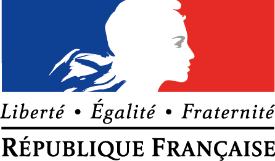 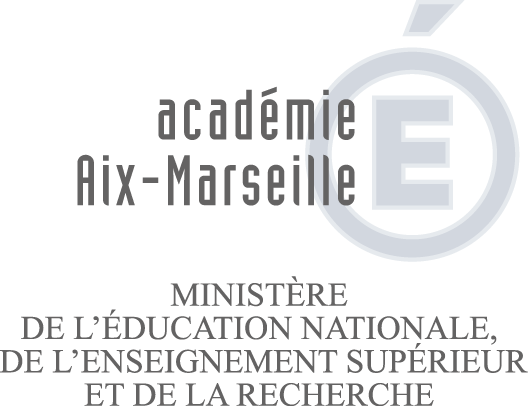 RELEVE DES NOTES CCF partie professionnelleSESSION 20__BAC PRO SERVICES DE PROXIMITE ET VIE LOCALEÉtablissement : …………………………………………………Ville : ………………………………………………………………Nom Prénom Candidat : ……………………………..…………N° Identification Bac Pro SPVL: ………………………………….Ou coller étiquette d'identification Bac ProNOTES PROPOSEES AU JURY(en points entiers ou en demi-points arrondies au ½ point supérieur)NOTESASAISIRNOM ET SIGNATUREDE L’ENSEIGNANTE3 EPREUVE PRATIQUE PRENANT EN COMPTE LA FORMATION EN MILIEU PROFESSIONNELSous épreuve A3 U31 Réalisation d’actions professionnelles – coef. 4 Champs d’activités (cocher la case correspondante)  A1 Activités de soutien et d'aide à l'intégration	     A2 Activités participant à la socialisation et au développement de la citoyenneté                                    	                                          G1 Gestion des espaces ouverts au public		     G2 Gestion du patrimoine locatif			     en centre de formation                  …... /40 en PFMP                                      ..…. /40        ….  /80Note à saisir* sur …… /20E3 EPREUVE PRATIQUE PRENANT EN COMPTE LA FORMATION EN MILIEU PROFESSIONNELSous épreuve B3 U32 Préparation et mise en œuvre d’un projet d’activité, d’actions – coef 4Champs d’activités (cocher la case correspondante)  A1 Activités de soutien et d'aide à l'intégration	   A2 Activités participant à la socialisation et au développement de la citoyenneté	                                G1 Gestion des espaces ouverts au public		   G2 Gestion du patrimoine locatif			    en centre de formation                 …... /40 en PFMP                                      …... /40….  /80Note à saisir* sur …… /20